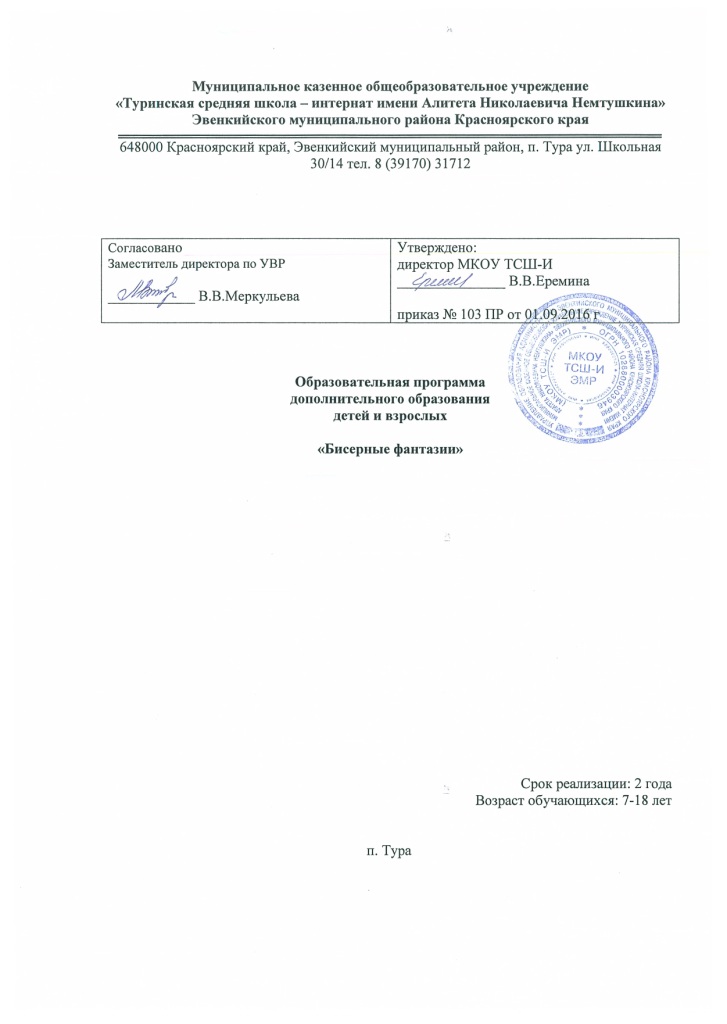 Пояснительная запискаОбразовательная программа «Бисерные фантазии» составлена на основе интернет ресурсов http://domdettvor-tura.ru/bisernye-fantazii  Муниципального бюджетного образовательного учреждения дополнительного образования «Дом детского творчества» Эвенкийского муниципального района Красноярского края п.Тура, имеет художественно - эстетическую направленность, по функциональному предназначению – прикладной, по форме организации –кружковой ,по времени реализации -двухгодичной.  Программа актуальна, так как в настоящее время становится насущной проблема сохранения культурной и исторической самобытности России, национальных традиций народов Севера. Декоративно- прикладное искусство органично вошло в современный быт, и продолжает развиваться, сохраняя национальные традиции в целостности. Оно содержит в себе огромный потенциал для освоения культурного наследия. Восприятие Родины, культуры народа, его самобытность приходят к детям через предметный мир декоративно-прикладного творчества. Отличительная особенность и новизна программы «Бисерные фантазии» в том, что в данной программе выделен национально-региональный компонент: изучение традиционного искусства народов Севера. Учащиеся должны знать обычаи,  предания, самобытную культуру своих предков. В тесной связи происходит изучение национальных народных традиций с современными направлениями бисерного рукоделия. Данная программа направлена на овладение учащимися основными приемами бисероплетения, ткачества и вышивки бисером.  В основе программы «Бисерные фантазии» лежит изучение народных национальных обрядов, традиций, орнаментов и их обозначение. Обучение по данной программе создает благоприятные условия для интеллектуального и духовного воспитания личности ребенка, социально-культурного и профессионального самоопределения, развития познавательной активности и творческой самореализации учащихся.Цель программы:Развитие художественных способностей детей средствами бисерного рукоделия и приобщение их к национальной культуре  своего народа, а так же активизация познавательной и творческой деятельности и подготовка к самостоятельной жизни в современном мире и дальнейшему профессиональному самоопределению.Задачи:Обучающие:Научить владеть различным техникам бисерного рукоделия;Формирование художественного мышления посредствам приобщения детей к проектной деятельности;Расширение знаний об истории и развитии бисерного рукоделия.Развивающие: Формирование эстетического и художественного вкуса, творческих способностей, развития моторных навыков, внимания, мышления, фантазии.Воспитательные:Воспитывать трудолюбие, усидчивость, терпение, умение доводить начатое дело до конца;Привитие любви к национальным корням и традициям, и бережному сохранению и продолжению традиций своего народа.Все эти задачи могут быть успешно решены педагогом только в процессе практических творческих занятий: при изготовление различных изделий, выполнение творческих проектных заданий, с историей возникновения и развития бисерного рукоделия.Данная программа предназначена для работы с детьми в возрасте от 7 до 18 лет и имеет уровень основного общего образования. Группы формируются из разновозрастных детей, имеющих различные базовые знания и умения. Оптимальное количество детей в группе 8 – 10 человек, это обусловлено наличием посадочных мест и необходимым пространством для работы с иглами и другими колющими и режущими инструментами. При большем числе учащихся осложняется внимательное отношение к проблемам каждого ребенка, особенно на начальном этапе. Программа предусматривает двухгодичное обучение. Данная программа рассчитана на 2 этапа усвоения материала: I этап обучения – начальныйПервый год обучения рассчитан на 102 часа, занятия 3 раза в неделю по 1 часа. Продолжительность занятия – 45 минут, перемена между занятиями 10 минут (согласно требованиям Сан ПиН 2.4.4.1251-03). На данном этапе предусматривается постепенный переход от одной техники бисероплетения к другой, более сложной, от одной упрощенной схемы к другой более усложненной. Изучая технику бисероплетения, технику ткачества бисером, технику вышивки бисером, учащиеся обучаются практическим умениям и навыкам работы с различными материалами и инструментами. Изучая творчество народных мастериц, дети осваивают традиционные приемы вышивки бисером. На данном этапе вводиться проектная деятельность. Учащимся предлагается разрабатывать и осуществлять проекты. Процесс работы над проектом строится по примерной схеме:Постановка проблемы, знакомство с темойСбор материала по темеРабота над эскизомВыполнение работы в материалеПрезентация проектовВключение учащихся в процессе выполнения проекта предполагает овладение ими следующими проектными умениями:Исследовательскими: генерировать идеи, выбирать лучшее решение;Социального взаимодействия: сотрудничать, оказывать и принимать помощь;Оценочными: оценивать ход и результат своей деятельности и деятельности других;Информационными: самостоятельно осуществлять поиск нужной информацииПрезентационными: выступать перед аудиторией, использовать разнообразные средства наглядности;Рефлексивными: адекватно выбирать свою роль в коллективном деле;Менеджерскими: проектировать процесс, планировать деятельность, принимать решения, распределять обязанности при выполнении коллективного проекта.Для того, чтобы учащиеся успешно осуществляли проектную деятельность, учитель сам должен ею владеть.Цели проекта:Повысить интерес учащихся к чтению, расширить кругозор, способствовать приобретению навыков исследовательской работы, развивать умения работать с различными источниками информации.Способствовать развитию речи учащихся, в том числе обогащению словарного запаса, развитию их коммуникативных способностей, созданию условий для самореализации каждого ученика, повышению самооценки.Продолжить работу по воспитанию художественного вкуса, развитию творческих способностей.II этап обучения – основнойВторой год обучения рассчитан на 204 часов, занятия 3 раза в неделю по 2 часа. Продолжительность занятия – 45 минут, перемена между занятиями 10 минут (согласно требованиям СаН ПиН 2.4.4.1251-03). На данном этапе предлагается повторение и закрепления полученных ранее знаний и более углубленное изучение различной техники бисероплетения , вышивки и ткачества. Специфика детской физиологии и психики требует периодической смены видов техники плетения, и поэтому нужно обеспечивать плавный переход – от обучения прием плетения изделий до ткачества и вышивки бисером. В ходе обучения дети принимают участие в выставках, конкурсах, фестивалях. На данном  этапе продолжается проектная деятельность. Итог проекта: презентация проекта, демонстрация проекта. Формы и методыОрганизация педагогического процесса предполагает создание для воспитанников такой среды, в которой они полнее раскрывают свои внутренний мир и чувствуют себя комфортно и свободно. Этому способствует комплекс методов, форм  и средств образовательного процесса. При реализации программы используются различные методы: Объяснительно-иллюстративный: рассказ, беседа, просмотр иллюстраций из журналов, демонстрация и иллюстрация.Репродуктивный: изготовление работ по образцу, алгоритму.Диалогический: диалог между воспитанником и педагогом, которое обеспечивает более полное, точное, углубленное изучение материала, путём обсуждения, возникающих проблем при разработке творческих проектов.Эвристический: воспитанники самостоятельно с учётом приобретённых знаний и умений разрабатывают и изготавливают новые модели, изделия, творческие работы, проводят поиск новых решений, технологий. На занятиях широко используются наглядные пособия, разработанные самим педагогом.Для реализации программы «Бисерные фантазии» используются различные формы занятий. Это занятия в группах и подгруппах. В групповых занятиях дети осваивают теоретический материал и приобретают определенные умения и навыки в области бисерного рукоделия. Целесообразно проводить занятия по сложным темам по подгруппам, требующим многократного повторения и закрепления пройденного материала. По подгруппам проводятся занятия с учащимися, которые работают над коллективной работой. Основными формами обучения являются: практическое учебное занятие, экскурсии в Краеведческий музей, участие в выставках, конкурсах и посещение выставок, встречи с интересными людьми – народными умельцами и мастерами декоративно-прикладного творчества. Организация персональных выставок, конкурсов, праздников и других массовых мероприятий – одно из форм стимулирования учащихся к занятиям. Практические занятия строятся от «простого» к «сложному» и предполагают постепенное расширение и углубление знаний, развитие навыков и умений.  Ожидаемые результаты первого года обучения:        Учащиеся должны знать:основы композиции;классификацию и свойства бисера;последовательность изготовления изделий из бисера;устройство станка для бисероплетения;как выполнить расчет нитей для плетения бисером на станке;особенности техники «крестик»;особенности техники ажурного плетения.Учащиеся должны уметь:пользоваться материалами и инструментами для бисероплетения;выполнять бисерные работы в разных техниках;читать схемы украшений;натягивать нити для плетения на станке;рассчитывать плотность плетения;изготавливать украшения, цветы, плоские и объемные фигурки животных из бисера на основе изученных приемов.Ожидаемые результаты второго года обучения:        Учащиеся должны знать:инструкцию по технике безопасности;особенности техники «кирпичный стежок», «мозаичное плетение»;особенности техники плетения на проволоке «петельное», «игольчатое», «дугами»;особенности оплетения, приемы оплетения;о народных обычаях и традициях;орнаменты и их обозначения.Учащиеся должны уметь:выполнять изделия в изученных техниках бисероплетения;самостоятельно работать со справочной литературой;вышивать бисером на сукне;оформлять вышитое изделие;прикреплять застежки к украшениям.Диагностика результативности прохождения образовательной программыРезультаты образовательного процесса отслеживаются благодаря постоянному текущему контролю. Те изменения, которые происходят в детях в процессе обучения, являются главными результатами занятий в кружковом объединении. В процессе обучения применяются следующие методы диагностики развития личности учащегося:СобеседованиеНаблюдениеВыполнение отдельных заданийУстный опросВыставки – конкурсыПодготовка к праздникам и т.д.Промежуточная аттестация обучающихся проводиться 2 раза в год. Данные обобщаются в таблице «Уровень освоения материала по программе». Уровни освоения :Высокий уровень: ребенок знает и владеет техниками бисероплетенияСредний уровень: ребенок владеет техниками бисероплетения, но при выполнении совершает незначительные ошибки.Низкий уровень: ребенок знает, как выполнить работу, но при выполнении испытывает трудности и нуждается в помощи педагога.По окончании двухгодичного обучения и по результатам итоговой аттестации учащиеся освоившие курс программы «Бисерные фантазии» на высоком уровне, получают « Свидетельство об успешном освоении образовательной программы».Формы подведения итогов образовательной деятельности:Организация мини-выставок по отдельным темам;Персональные выставки обучающихся;Совместные выставки обучающихся и их родителей;Фестивали, ярмарки, праздники;Итоговая выставка;Участие детей в массовых мероприятиях.Итоговые зачетные занятияУчебно-тематический планПервый год обученияСодержание программыПервый год обученияТема № 1. Вводное занятие (1 часа).Ознакомление с планом и режимом работы кружкового объединения, правила поведения на занятиях. Инструктаж по технике безопасности. Демонстрация изделий.Тема №2. Из истории бисера. Бисер, его производство и применение. Материалы и инструменты (1 час).История развития бисерного рукоделия. Использование бисера в народном костюме. Знакомство с материалами и инструментами. Их основные свойства и качества.Материалы: бисер, бусины, стеклярус, рубка, блестки, леска, проволока, нитки.Инструменты: бисерные иглы, ножницы, станок. Также нужен воск, клей ПВА, салфетка, игольница.        Тема №3. Плетение на проволоке. Основные техники плетения (23 часов)   Изготовление цветов на проволочной основе Теория. Знакомство детей с техникой параллельного плетения. Техника выполнения лепестков, листьев, тычинок. Зарисовка схем. Порхающее чудо Теория. Основные приемы плетения для изготовления на плоской основе. Техника выполнения туловища, крылышек, лапок, усиков. Зарисовка схем. Анализ изделий. Практика. Выполнение отдельных элементов. Сборка изделий. Составление композиции и закрепление изделия к основе. Декоративное оформление.Забавные фигурки животных Теория. Основные приемы плетения, используемые для фигурок животных. Анализ изделий. Зарисовка схем. Практика. Выполнение элементов фигурок животных. Сборка изделий.Обитатели морей (рыбки, акулы, дельфины) Теория. Основные приемы плетения. Техника выполнения туловища, плавников, хвоста. Анализ моделей. Зарисовка схем. Практика. Выполнение отдельных элементов. Сборка. Оформление панно.Забавные фигурки человечков Теория. Основные приемы, используемые для изготовления фигурок человечков. Техника выполнения головы, туловища, рук, ног. Зарисовка схем. Практика. Поэтапное выполнение элементов туловища. Сборка и оформления моделей.Тема №4. Панно из бисера по мотивам сказок (16 часов).    Теория. Основные приемы бисероплетения, используемые для изготовления  фигурок сказочных героев (параллельное, петельное, игольчатое плетение). Анализ моделей, зарисовка схем. Выбор бисера. Практика. Выполнение отдельных элементов фигурок сказочных героев.  Сборка изделий. Составление композиции.  Оформление панно. Тема №5.Украшения из бисера (33 часа).1.Техника плетения «крест» Теория. Знакомство с техникой «крест». Различные способы плоского и объемного соединения цепочек «в крестик». Зарисовка схем. Практика. Освоение приема плетения «в крестик». Изготовления «браслетов-фенечек».2. Ажурная техника плетения Теория. Знакомство с ажурной техникой плетения. Различные способы плетения ажурного полотна (сетки): одной и двумя иглами. Практика. Плетение ажурной сетки одной и двумя иглами.3. Комплект украшений Теория. Анализ образцов украшений (колье, браслеты, кольца, серьги). Выбор бисера. Цветовое решение. Зарисовка схем для выполнения украшений. Практика. Плетение украшений на основе изученных приемов. Прикрепление застежки.Тема №6. Бисер в культуре народов Севера ( 14 часов).Знакомство детей с творчеством народных мастериц северного края и образцами орнаментов Эвенкийской национальной культуры Знакомство с понятием орнамента, демонстрация образцов орнамента, особенности национального эвенкийского орнамента (сетчатый, крестообразный, дугообразный, волнообразный, бордюрный, петлевидные, розетки и т.д.).Вышивка бисером сувенира  «Солнышко» Теория. Изучение орнамента «розетка». Из розеток, вышитых бисером с определенным подбором цветов, получаются сувениры – «солнышки». Практика. Техника вышивки бисером на сукне. Оформление вышитого изделия. Работа над проектом.Тема №8. Организация итоговой выставки (2 часа).Организация выставки лучших работ учащихся. Обсуждение и подведение итогов. Учебно-тематический планВторой год обученияСодержание программы                               Второй год обучения Тема №1. Вводное занятие (1 час). Обсуждение плана работы кружкового объединения на год. Правила техники безопасности. Современные направления бисерного рукоделия.Тема №2. Плетение на проволоке (42 часа).Цветы из бисера – французская техника плетения (30 часов). Теория. Основные приемы, используемые для изготовления цветов: техника плетения «дугами». Анализ моделей. Практика. Выполнение отдельных элементов цветов (листья, лепестки, тычинки). Сборка букета цветов. Составление всевозможных композиций букетов.Деревья из бисера Теория. Основные приемы плетения, используемые для изготовления деревьев: «петельное, «игольчатое». Анализ моделей. Практика. Выполнение отдельных элементов дерева (веточки). Сборка изделия. Составление композиции.Миниатюрные композиции на проволоке Теория.Техника двойного соединения. Правила выполнения объемных миниатюр на проволоке.  Анализ образцов. Выбор бисера. Практика. Плетение объемных миниатюр на основе изученных приемов. Подготовка основы. Составление композиции. Оформление.            Тема №3. Украшения из бисера (56 часов). 1. Мозаичное плетение Теория. Знакомство с техникой мозаичного плетения. Анализ моделей. Практика. Выполнение работ в этой технике («Жгут», «Колье с листочками») .2.Объемные изделия - жгуты ажурные, жгуты спиральные Теория. Анализ образцов  объемных жгутов. Выбор бисера.Последовательность изготовления. Анализ схем. Практика. Освоение изученных приемов. Плетение жгута ажурного и жгута спирального.Плетение уголковТеория. Назначение и правила выполнения косого плетения: уголок, острый угол, тупой угол. Последовательность выполнения изделия.  Анализ схем. Выбор бисера. Практика. Плетение воротника на основе изученного приема плетения. Прикрепление застежки.Тема №4. Пасхальное яйцо(34 часа).Теория. Приемы  бисероплетения, используемые для оплетения пасхальных яиц: мозаика, ажурное плетение, полотно. Различные варианты оплетения пасхальных яиц. Виды основы. Зарисовка схем. Выбор бисера. Цветовое решение. Практика. Оплетение центральной части, тупого и острого концов яйца. Плетение объемных украшений. Украшение пасхального яйца.Тема №5 Заколки для волос (24 час). Теория. Анализ образцов заколок для волос. Выбор бисера. Цветовое                 решение. Виды     основ. Зарисовка схем выполнения заколок для волос.Практика. Плетение заколок для волос на основе изученных приемов. Сборка. Оформление. Прикрепление к основе.Тема №6. Изучение народного творчества мастериц Эвенкии (44час).Встречи с мастерами и народными умельцами. Знакомство с народными обычаями, традициями. Вышивка бисером на сукне «Северяночка» Теория. Основные приемы вышивки. Анализ моделей. Зарисовка схем. Практика. Поэтапная вышивка (волосы, лицо). Техника вышивки бисером. Декоративное оформление вышитого изделия. Работа над проектом.Тема №7. Организация итоговой выставки (3 часа). Организация выставки лучших работ учащихся. Обсуждения и подведение итогов.Методическое обеспечение.      Материальное обеспечение программы.                                                             Для обеспечения нормальных условий работы кружкового объединения необходим светлый, просторный кабинет. В кабинете должно быть хорошее верхнее освещение и дополнительное боковое.Необходимы:столы и стулья;шкафы, стенды для образцов и наглядных пособий;Качественное электроосвещение;Фотоальбом детских работ;Выставочный фонд детских творческих работ;литература по тематике программы;Инструменты и материалы:бисерные иглы;нитки;бисер;бусы;стеклярус;ножницы;салфетки тканевые;воск;фурнитура для украшений;проволока;леска.Канцелярские принадлежности Станок;Сукно.№ п/пТемаКоличество часовКоличество часовКоличество часов№ п/пТемаТеоретическиеПрактическиеОбщеекол-во часовIВводное занятие. План и задачи работы кружка.1-1IIИз истории бисера.Бисер, его производство и применение.Материалы и инструменты.1-1IIIПлетение на проволоке. Основные техники плетения.523281. Изготовление цветов на проволочной основе.1452. Порхающее чудо.1453. Забавные фигурки животных.1454. Обитатели морей.1455. Забавные фигурки человечков.178IV Панно из бисера по мотивам сказок21618VУкрашения из бисера33338VIБисер в культуре народов Севера.410141. Знакомство детей с творчеством народных мастериц Эвенкии. Знакомство с образцами орнаментов Эвенкийской национальной культуры.2-22. Вышивка бисером сувенира «Солнышко». 21012VIIIОрганизация итоговой выставки2-2Итого:1884102№ п/пТемаКоличество часовКоличество часовКоличество часов№ п/пТемаТеоретическиеПрактическиеОбщеекол-во часовIВводное занятие.  Обсуждение плана работы кружкового объединения на год. Правила техники безопасности. Современные направления бисерного рукоделия.1-1IIПлетение на проволоке.636421. Цветы из бисера – техника плетения французская.212142.Деревья из бисера – техника плетения «петельное», «игольчатое».212143.Миниатюрные композиции на проволоке.21214IIIУкрашения из бисера. 45256IVПасхальное яйцо33134V Заколки для волос32124VIБисер в культуре народов Севера.638441. Встречи с мастерами и народными умельцами. Знакомство с народными обычаями, традициями. 2-22. Вышивка бисером на сукне «Северные мотивы». Работа над проектом.42842VIIВыставка работ3-3Итого:26178204